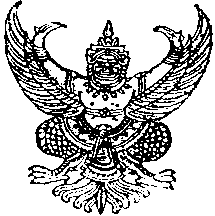 ประกาศองค์การบริหารส่วนตำบลนนทรีเรื่อง   รายชื่อผู้มาติดต่อขอซื้อเอกสารประมูลจ้างด้วยระบบอิเล็กทรอนิกส์โครงการปูแอสฟัลท์ติกคอนกรีต หนา 0.05 เมตร  ทับหน้าถนนลาดยางเดิม สายทางถนนสุวรรณศร – หนองข่า    -------------------------------       		ตามที่องค์การบริหารส่วนตำบลนนทรี   ได้ประกาศประมูลจ้างด้วยระบบอิเล็กทรอนิกส์  โครงการปูแอสฟัลท์ติกคอนกรีต หนา 0.05 เมตร  ทับหน้าถนนลาดยางเดิม สายทางถนนสุวรรณศร – หนองข่า    ราคากลางของงานก่อสร้างในการประมูลจ้างด้วยระบบอิเล็กทรอนิกส์  เป็นเงิน  3,214,000.- บาท  (สามล้านสองแสนหนึ่งหมื่นสี่พันบาทถ้วน)  เมื่อวันที่  25  กรกฎาคม  2561  โดยมีผู้สนใจติดต่อขอซื้อเอกสารประมูลจ้างด้วยระบบอิเล็กทรอนิกส์ ตั้งแต่วันที่  25  กรกฎาคม  2561 – 3 สิงหาคม  2561    จำนวน  16  ราย  ดังนี้   		1.บริษัท เอ ซี เอ็ม ดีเวลอปเมนท์ จำกัด 		2.บริษัท พันธ์กุล จำกัด		3.บริษัท ภูมิกรการโยธา จำกัด		4.บริษัท วรรณรุ่งทวี จำกัด		5.ห้างหุ้นส่วนจำกัด เจริญสวัสดิ์ศรีมหาโพธิ์		6.ห้างหุ้นส่วนจำกัด เอ็ม.ซี.สหการ		7.ห้างหุ้นส่วนจำกัดฉัตรสุภาค้าวัสดุก่อสร้าง		8.ห้างหุ้นส่วนจำกัดกองมณีก่อสร้าง		9.บริษัท ทวีทรัพย์ทรานสปอร์ต 1994 		10.บริษัท ฟาร์เธอร์ แอสฟัลท์ จำกัด		11.บริษัท บูชัยอินเตอร์ จำกัด		12.ห้างหุ้นส่วนจำกัด ต.ไทยเจริญอุทุมพรก่อสร้าง		13.ห้างหุ้นส่วนจำกัดกันทรลักษ์ตั้งพูนผลสวัสดิ์		14.ห้างหุ้นส่วนจำกัด ต.ร่วมทุนอุทุมพรคอนสตรัคชั่น		15.บริษัท พี เอส ดี คอนสตรัคชั่น 2011 จำกัด		16.บริษัท ซี.เอ็น.ธุรกิจโยธา		ประกาศ    ณ   วันที่   7   เดือน   สิงหาคม   พ.ศ.  2561						    ประเสริฐ  แววนำ      	            ( นายประเสริฐ  แววนำ )    	           นายกองค์การบริหารส่วนตำบลนนทรี